Type of Operation: Please identify the type of wine production operation on the left and follow the section completion guide on the right.  During 2013, this operation: 										Sections to CompleteSECTION A – General             1. In what county was the largest value of your wine produced?   _____________________SECTION B – Crush SummaryGeneral Instructions: In Sections B and C, only include grapes crushed under your winery bond, including any grapes you crushed for others. If any of your grapes were crushed under another winery’s bond, that winery will report the grapes crushed for you in its Wine Production Survey.  	SECTION C – 2013 Crush Detail  1.  Complete the following table as accurately and completely as possible with information regarding your winery operation(s).  Please fill in all columns for each of your variety of grape you crushed.  Please report grapes crushed by your wineries only, include grapes crushed for sparkling wine. SECTION C – 2013 Crush Detail, continued2.  Fruit and Berry Wine Produced:  Report all non-grape wine produced below.3.  Unfilled wine grape needs in 2013: Please list the variety and quantity of grapes needed but not obtained.SECTION D – Wine InventoryAll operations with inventory and/or selling wine under their own brand(s) should complete Sections F and G.                                            1.  Total storage capacity on your bonded premises: (This is the cooperage, including all closed containers, such as barrels and tanks, in which wine can be stored)2.  Wine inventory on January 1, 2012: Report all Oregon produced inventory on your premises, regardless of ownership. Include inventory at your tasting rooms, second locations, and stored out-of-state. Also include wine kept at commercial storage facilities.SECTION E – Wine Sales 
All operations with inventory and/or selling wine under their own brand(s) should complete Sections D and E   Please report your Oregon produced wine sales, from all vintages.  Include sales from January 1 to December 31, 2013.  1. What were your total dollar wines sales in 2013?   2. Report total wine cases sold (both domestic and exported) and bulk wine sales, by variety. SECTION E – Wine Sales, continued3. Of your total wine case sales in 2013, what percentage was sold, or how many cases were sold:4. Did you report sales outside the U.S. in item 3h above?        □ YES, complete the following table and continue          □ NO, skip to Section GPlease report the number of 9L equivalent cases exported, by variety, and export destination.
1/ Caribbean Islands include the greater and lesser Antilles. Also includes destinations such as Puerto Rico, Virgin Islands, Aruba, Bahamas, and Bermuda.SECTION G – Wine production commentsTHANK YOU FOR YOUR TIME. SECTION H – Change in Operator[Complete this section only if ‘None of the above’ is noted on the face page]Has the winery named on the label been sold, rented, or turned over to someone else?□  YES  - [Continue]	□  NO – [Go to a.]                         Please provide the following information for the new operators or       operation that has taken over:New winery name: _____________________________________New contact name: _____________________________________Address: _____________________________________________City: ______________________ State: _________ Zip ________Phone: ______________________________________________OREGON WINE PRODUCTION INQUIRY – 2013   OMB No. 0535-0039  Approval Expires: 6/30/2013Project Code: xxx   QID: xxxxxx   SMetaKey: xxxxOMB No. 0535-0039  Approval Expires: 6/30/2013Project Code: xxx   QID: xxxxxx   SMetaKey: xxxxOMB No. 0535-0039  Approval Expires: 6/30/2013Project Code: xxx   QID: xxxxxx   SMetaKey: xxxxOMB No. 0535-0039  Approval Expires: 6/30/2013Project Code: xxx   QID: xxxxxx   SMetaKey: xxxx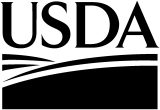 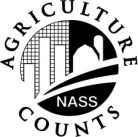 NATIONALAGRICULTURALSTATISTICSSERVICEU.S. Department of AgricultureNOC Division9700 Page Avenue, Suite 400St. Louis, MO 63132-1547Phone: 1-888-424-7828	    FAX:  314-595-9990nass@nass.usda.govU.S. Department of AgricultureNOC Division9700 Page Avenue, Suite 400St. Louis, MO 63132-1547Phone: 1-888-424-7828	    FAX:  314-595-9990nass@nass.usda.govU.S. Department of AgricultureNOC Division9700 Page Avenue, Suite 400St. Louis, MO 63132-1547Phone: 1-888-424-7828	    FAX:  314-595-9990nass@nass.usda.govPlease make corrections to name, address and ZIP Code, if necessary.Information requested in this survey is used to prepare estimates of selected agricultural commodities.  Under Title 7 of the U.S. Code and CIPSEA (Public Law 107-347), facts about your operation are kept confidential and used only for statistical purposes in combination with similar reports from other producers.   Response is voluntary.According to the Paperwork Reduction Act of 1995, an agency may not conduct or sponsor, and a person is not required to respond to, a collection of information unless it displays a valid OMB control number. The valid OMB control number for this information collection is 0535-0039.  The time required to complete this information collection is estimated to average 20 minutes per response, including the time for reviewing instructions, searching existing data sources, gathering and maintaining the data needed, and completing and reviewing the collection of information.Please make corrections to name, address and ZIP Code, if necessary.Information requested in this survey is used to prepare estimates of selected agricultural commodities.  Under Title 7 of the U.S. Code and CIPSEA (Public Law 107-347), facts about your operation are kept confidential and used only for statistical purposes in combination with similar reports from other producers.   Response is voluntary.According to the Paperwork Reduction Act of 1995, an agency may not conduct or sponsor, and a person is not required to respond to, a collection of information unless it displays a valid OMB control number. The valid OMB control number for this information collection is 0535-0039.  The time required to complete this information collection is estimated to average 20 minutes per response, including the time for reviewing instructions, searching existing data sources, gathering and maintaining the data needed, and completing and reviewing the collection of information.Please make corrections to name, address and ZIP Code, if necessary.Information requested in this survey is used to prepare estimates of selected agricultural commodities.  Under Title 7 of the U.S. Code and CIPSEA (Public Law 107-347), facts about your operation are kept confidential and used only for statistical purposes in combination with similar reports from other producers.   Response is voluntary.According to the Paperwork Reduction Act of 1995, an agency may not conduct or sponsor, and a person is not required to respond to, a collection of information unless it displays a valid OMB control number. The valid OMB control number for this information collection is 0535-0039.  The time required to complete this information collection is estimated to average 20 minutes per response, including the time for reviewing instructions, searching existing data sources, gathering and maintaining the data needed, and completing and reviewing the collection of information.Please make corrections to name, address and ZIP Code, if necessary.Information requested in this survey is used to prepare estimates of selected agricultural commodities.  Under Title 7 of the U.S. Code and CIPSEA (Public Law 107-347), facts about your operation are kept confidential and used only for statistical purposes in combination with similar reports from other producers.   Response is voluntary.According to the Paperwork Reduction Act of 1995, an agency may not conduct or sponsor, and a person is not required to respond to, a collection of information unless it displays a valid OMB control number. The valid OMB control number for this information collection is 0535-0039.  The time required to complete this information collection is estimated to average 20 minutes per response, including the time for reviewing instructions, searching existing data sources, gathering and maintaining the data needed, and completing and reviewing the collection of information.Please make corrections to name, address and ZIP Code, if necessary.Information requested in this survey is used to prepare estimates of selected agricultural commodities.  Under Title 7 of the U.S. Code and CIPSEA (Public Law 107-347), facts about your operation are kept confidential and used only for statistical purposes in combination with similar reports from other producers.   Response is voluntary.According to the Paperwork Reduction Act of 1995, an agency may not conduct or sponsor, and a person is not required to respond to, a collection of information unless it displays a valid OMB control number. The valid OMB control number for this information collection is 0535-0039.  The time required to complete this information collection is estimated to average 20 minutes per response, including the time for reviewing instructions, searching existing data sources, gathering and maintaining the data needed, and completing and reviewing the collection of information.Please make corrections to name, address and ZIP Code, if necessary.Information requested in this survey is used to prepare estimates of selected agricultural commodities.  Under Title 7 of the U.S. Code and CIPSEA (Public Law 107-347), facts about your operation are kept confidential and used only for statistical purposes in combination with similar reports from other producers.   Response is voluntary.According to the Paperwork Reduction Act of 1995, an agency may not conduct or sponsor, and a person is not required to respond to, a collection of information unless it displays a valid OMB control number. The valid OMB control number for this information collection is 0535-0039.  The time required to complete this information collection is estimated to average 20 minutes per response, including the time for reviewing instructions, searching existing data sources, gathering and maintaining the data needed, and completing and reviewing the collection of information.Please make corrections to name, address and ZIP Code, if necessary.Information requested in this survey is used to prepare estimates of selected agricultural commodities.  Under Title 7 of the U.S. Code and CIPSEA (Public Law 107-347), facts about your operation are kept confidential and used only for statistical purposes in combination with similar reports from other producers.   Response is voluntary.According to the Paperwork Reduction Act of 1995, an agency may not conduct or sponsor, and a person is not required to respond to, a collection of information unless it displays a valid OMB control number. The valid OMB control number for this information collection is 0535-0039.  The time required to complete this information collection is estimated to average 20 minutes per response, including the time for reviewing instructions, searching existing data sources, gathering and maintaining the data needed, and completing and reviewing the collection of information.Was a bonded winery (including alternating proprietorship or alternating premises where the host and tenants qualify as TTB bonded wineries)A - GHad an OLCC issued Growers Sales Privilege license or had grapes custom crushed for you at another facilityA, D - GHad an OLCC issued Warehouse or TTB issued Wholesalers Basic PermitA, D - GNone of the above, but owned wine inventory or had wine salesD - GNone of the aboveH2. In what growing region was the largest value of your wine produced?   2. In what growing region was the largest value of your wine produced?            North Willamette Valley (including Yamhill-Carlton District,           Chehalem Mountains, McMinnville, Ribbon Ridge, Dundee
          Hills, and Eola-Amity Hills)                       Rogue Valley (including Applegate Valley)            North Willamette Valley (including Yamhill-Carlton District,           Chehalem Mountains, McMinnville, Ribbon Ridge, Dundee
          Hills, and Eola-Amity Hills)                       Columbia River (including Columbia Gorge,              Columbia Valley, and Walla Walla Valley)         South Willamette Valley (defined as south of Monmouth                      and the South Salem Hills)                                  Other Oregon area         Umpqua Valley (including Red Hills Douglas County)List wineries that crushed your grapes (if applicable):Total tons crushed for you (if applicable):List all other brands, labels, or winery names included in this report:1.  Grapes crushed on your bonded premises in 2013, regardless      of ownership, including grapes crushed for others:a.   Crush of purchased grapes..…………………………………………………………………………...101a.   Crush of purchased grapes..…………………………………………………………………………...Tonsb.   Crush of estate grown grapes (grapes from your vineyards)..……………………………………..   	…………………………………………………………..........  102102b.   Crush of estate grown grapes (grapes from your vineyards)..……………………………………..   	…………………………………………………………..........  102Tonsc.   Grapes you crushed for others.…….………………………………………………….……………...      Please list for whom (to avoid duplication): 103c.   Grapes you crushed for others.…….………………………………………………….……………...      Please list for whom (to avoid duplication): Tons      Total tons crushed on your premises (should equal a+b+c)…..………………………………104      Total tons crushed on your premises (should equal a+b+c)…..………………………………Tons

2.  Total tons of grapes crushed for sparkling wine…………………..……….............................112

2.  Total tons of grapes crushed for sparkling wine…………………..……….............................                                        TonsVarietyGrapes Crushed Grapes Crushed Grapes Crushed Grapes Crushed Grapes Crushed Total Dollars Paid(for purchased grapes)VarietyTotal(Tons)Estate Grown(Tons)Custom Crushed(Tons)PurchasedFromOregon(Tons)PurchasedFromOther States(Tons)Total Dollars Paid(for purchased grapes)Example19.013.02.02.02.034,000Cabernet Franc2000118119117121120Cabernet Sauvignon2001123124122126125Chardonnay2002128129127131130Gewürztraminer2003133134132136135Merlot2004138139137141140Müller-Thurgau2005143144142146145Pinot Blanc2006148149147151150Pinot Gris2007153154152156155Pinot Noir2008158159157161160Sauvignon Blanc2009163164162166165Syrah2010168169167171170Tempranillo2011173174172176175Viognier2012178179177181180White Riesling2013183184182186185Zinfandel2014188189187191190List other Varieties:Office Use Only2015193194192196195VarietyApricotsBlackberriesBlueberriesBoysenberriesCherriesCranberriesGallons Produced227228229230231232VarietyCurrantsHoneyLoganberriesMarionberriesPeachesPearsGallons Produced233234235236237238VarietyPineapplePlumsRaspberriesRhubarbStrawberriesOtherGallons Produced239240241242243244Variety neededTons neededOffice Use109106Tons110107Tons111108TonsBottled inventory by vintageBottled inventory by vintageBottled inventory by vintageBulk inventory by vintageBulk inventory by vintageBulk inventory by vintage201320122011 & earlier201320122011 & earlierVariety***        9L equivalent cases      ******        9L equivalent cases      ******        9L equivalent cases      ******        Gallons or liters        ***Please circle unit***        Gallons or liters        ***Please circle unit***        Gallons or liters        ***Please circle unit   All sparkling wine	245266287308329350   Still wines:   Cabernet Franc246267288309330351   Cabernet Sauvignon 	 247268289310331352   Chardonnay	248269290311332353   Gewürztraminer	 249270291312333354   Merlot 250271292313334355   Müller-Thurgau	 251272293314335356   Pinot Blanc	252273294315336357   Pinot Gris	253274295316337358   Pinot Noir 	254275296317338359   Sauvignon Blanc	255276297318339360   Syrah	256277298319340361   Tempranillo257278299320341362   Viognier	258279300321342363   White Riesling	259280301322343364   Zinfandel	260281302323344365   Red Blends                         261282303324345366   White Blends                262283304325346367   All Rosé & Blush Blends263284305326347368   Fruit and Berry264285306327348369   List other still wine:                          Office Use Only265286307328349370VarietyTotal number of  cases sold9L equivalent casesBulk wine sales gallonsAll sparkling wine372393Still wines: Cabernet Franc373394Cabernet Sauvignon374395Chardonnay375396Gewürztraminer376397Merlot377398Müller-Thurgau378399Pinot Blanc379400Pinot Gris380401Pinot Noir381402Sauvignon Blanc382403Syrah383404Tempranillo384405Viognier385406White Riesling386407Zinfandel387408Red Blends388409White Blends389410All Rosé & Blush Blends390411Fruit and Berry391412All other still wine392413Percent of sales or number of cases (percent total should = 100)Percent of sales or number of cases (percent total should = 100)Percent of sales or number of cases (percent total should = 100)Percentage (%)Cases       a. Direct to consumers at your winery or tasting rooms OR414       b. Direct to consumers via wine clubs, on-line sales, wine events, etcOR415       c. To Oregon distributors, retailers, and restaurantsOR416       d. To Washington distributors, retailers, and restaurants OR417       e. To New York distributors, retailers, and restaurants OR418       f.  To California distributors, retailers, and restaurantsOR419       g. To all other U.S. distributors, retailers, and restaurants OR420       h. Outside the U.S. OR421Export DestinationWine TypeWine TypeWine TypeWine TypeWine TypeExport DestinationPinot GrisOther WhitesPinot NoirMerlotOther RedscasescasescasescasescasesCanada425430426423429Mexico422432442452462Caribbean Islands777782778775781United Kingdom465470466463469Scandinavia475480476473479All Other Europe424434444454464Hong Kong/China427437447457467Japan435440436433439South Korea445450446443449All Other Asia455460456453459All Other Destinations485490486483489Survey Results: To receive the results of this survey on the release date go to: www.nass.usda.gov/Statistics_by_State/Oregon/Publications/Vineyard_and_Winery.Would you rather have a summary mailed to you at a later date?       1 Yes           3No Survey Results: To receive the results of this survey on the release date go to: www.nass.usda.gov/Statistics_by_State/Oregon/Publications/Vineyard_and_Winery.Would you rather have a summary mailed to you at a later date?       1 Yes           3No Survey Results: To receive the results of this survey on the release date go to: www.nass.usda.gov/Statistics_by_State/Oregon/Publications/Vineyard_and_Winery.Would you rather have a summary mailed to you at a later date?       1 Yes           3No Respondent Name: 9911Phone:    9910       MM        DD        YYDate:   OFFICE USE ONLYOFFICE USE ONLYOFFICE USE ONLYOFFICE USE ONLYOFFICE USE ONLYOFFICE USE ONLYOFFICE USE ONLYOFFICE USE ONLYOFFICE USE ONLYOFFICE USE ONLYOFFICE USE ONLYOFFICE USE ONLYOFFICE USE ONLYOFFICE USE ONLYOFFICE USE ONLYOFFICE USE ONLYResponseResponseRespondentRespondentModeModeEnum.Eval.Change785Change785Office Use for POIDOffice Use for POIDOffice Use for POIDOffice Use for POIDOffice Use for POIDOffice Use for POID1-Comp2-R3-Inac4-Office Hold5-R – Est6-Inac – Est7-Off Hold – Est8-Known Zero99011-Op/Mgr2-Sp3-Acct/Bkpr4-Partner9-Oth99021-Mail2-Tel3-Face-to-Face4-CATI5-Web6-E-mail7-Fax8-CAPI19-Other9903098100785785 789      __  __  __  -  __  __  __  -  __  __  __ 789      __  __  __  -  __  __  __  -  __  __  __ 789      __  __  __  -  __  __  __  -  __  __  __ 789      __  __  __  -  __  __  __  -  __  __  __ 789      __  __  __  -  __  __  __  -  __  __  __ 789      __  __  __  -  __  __  __  -  __  __  __1-Comp2-R3-Inac4-Office Hold5-R – Est6-Inac – Est7-Off Hold – Est8-Known Zero99011-Op/Mgr2-Sp3-Acct/Bkpr4-Partner9-Oth99021-Mail2-Tel3-Face-to-Face4-CATI5-Web6-E-mail7-Fax8-CAPI19-Other99030981007857851-Comp2-R3-Inac4-Office Hold5-R – Est6-Inac – Est7-Off Hold – Est8-Known Zero99011-Op/Mgr2-Sp3-Acct/Bkpr4-Partner9-Oth99021-Mail2-Tel3-Face-to-Face4-CATI5-Web6-E-mail7-Fax8-CAPI19-Other9903098R. Unit785785Optional UseOptional UseOptional UseOptional UseOptional UseOptional Use1-Comp2-R3-Inac4-Office Hold5-R – Est6-Inac – Est7-Off Hold – Est8-Known Zero99011-Op/Mgr2-Sp3-Acct/Bkpr4-Partner9-Oth99021-Mail2-Tel3-Face-to-Face4-CATI5-Web6-E-mail7-Fax8-CAPI19-Other9903098921785785407408408990699169916S/E NameS/E NameS/E NameS/E NameS/E NameS/E Name